Отношение православия к употреблению алкоголяСпивающаяся страна в зеркале статистики.70%  молодых людей в России от 18 до 40 лет, умерших от инфаркта и инсульта, находились в состоянии сильного алкогольного опьянения.Более 80% убийц и 60% убитых были нетрезвыми в момент преступления;70% самоубийств (из 41 000 всего за 2007 год) совершено в нетрезвом состоянии.В 2007 году от отравлений алкоголем умерло 21 000 человек (в . – 30 000).Официально в России - более 2 200 000 человек больных хроническим алкоголизмом. К 2010 году  в России употребляют в год 15- этанола (спирта) на душу населения, запивая это  пива. По данным Всемирной Организации Здравоохранения с  этанола на душу населения начинается процесс деградации  пьющей нации.Необходимо разрушить мифы об употреблении алкоголя. Миф первый: о некоей культуре пития.Безвредных доз алкоголя не бывает, потому что искомое нами состояние опьянения - это признак гипоксии мозга, гибели отдельных его участков. Человек глупеет, возникают микроаневризмы (расширение сосудов) и микроинсульты, которые готовят большие инсульты и инфаркты. Беспамятство или сон сильно выпившего называется реаниматологами  алкогольной комой. 	 Обладая ферментом печени алкогольдегидрогеназой (у некоторых северных народов его нет), человек может выпить однократно без значительных последствий для организма 30- водки (рюмку) в зависимости от массы тела. Все, что превышает эту дозу, превращается в токсический яд – ацетальдегид, который и разрушает клетки крови, вызывает катастрофические последствия во всех органах и тканях организма. Бутылка легкого пива () эквивалента 50 граммам водки, алкогольный энергетик – 50 гр водки и 3-4 чашки крепкого кофе (мощный стрессорный фактор). 	Миф второй:   воздействия алкоголя проходят быстро и не имеют серьезных последствий. Полное восстановление обратимых последствий от употребления 2-х бутылок пива или  водки при благоприятных условиях может наступить в течение полутора, 2-х лет!!!  Мужская смерть в 35 и менее лет от инфаркта или инсульта сегодня - обычное явление.  Миф третий: молодой организм легко переносит алкогольные нагрузки.Организм молодого человека обладает 10-ти кратным запасом капилляров, поэтому обманчиво ощущение отсутствия видимых последствий алкоголя. Но: 1) защитные силы молодого организма еще не сформировались, поэтому тромбоз сосудов и гибель клеток органов выражены ярче, а выведение алкоголя  - значительно медленнее;2) организм молодого человека находится в развитии. И гибель части клеток и тканей может нарушить развитие важных органов.Чем раньше нанесена алкогольная травма, тем тяжелее последствия для организма;3) влияние на половые клетки может означать либо отсутствие, либо нездоровье потомства, 15% супружеских пар в России сегодня бесплодны. Поэтому непьющий молодой человек до 25-30 лет (чаще всего спортсмен) создает весомый запас прочности на всю жизнь, пьющий – уже к 25 года имеет разрушенную печень, поджелудочную железу, интеллект и память, больное сердце, желудок, резко сниженный иммунитет.Миф четвертый: о том, что русский человек всегда пил.Россия в 2009 году отметила 1200-летие крещения Руси. Праздник для христианина - это благодарение и славословие Богу, встреча событий и дат церковного календаря, имен святых   в храме. Праздник для современной традиции российской семьи, к сожалению - прежде всего, пьяное застолье.Водку в Россию завезли из Европы только в 15 веке. Огромной проблемой для страны водка стала лишь с отменой крепостного права, но тогда запил весь христианский мир (Европа и Северная Америка).Выводы  очевидныБЕЗВРЕДНЫХ ДОЗ АЛКОГОЛЯ НЕ СУЩЕСТВУЕТ.Алкоголь не сосудорасширяющее, а сосудозакупоривающее средство в любых дозах.Алкоголь вызывает гибель клеток всех органов и систем организма, уменьшая объем мозга и число нервных клеток, атрофируя сердечную мышцу, приводя к жировой дистрофии печени, нарушению функции половых желез и т.д.Каждая доза алкоголя оставляет в организме человека необратимые изменения,  накапливаясь же, однажды выпадет «джек-потом» в виде инфаркта или инсульта, других тяжелых последствий.Признаки хронического алкоголизма:принятие в течение 3-х лет крепких напитков два раза в неделю и чаще, пива – ежедневно до 1 литра;незнание допустимой дозы алкоголя;регулярное превышение намеченной дозы выпитого;если нам говорят, что пора остановиться, нас это глубоко возмущает.Алкоголь не добавляет ума, снижает интеллект, интуицию, память, срок жизни.Алкоголизм залечивается медицинскими средствами, и то ненадолго, а излечивается  - только духовно.Мы пропиваем здоровье будущих поколений. Пьющий ребенок или женщина – явление, несовместимое с нашими надеждами на светлое будущее.С пьющей страной легче делать все, что угодно: поэтому нас выгодно спаивать. Пути преодоления алкоголизации.	Отказаться от алкоголя – значит избавиться от алкогольного рабства, обрести свободу от страшного греха. Практически это будет выглядеть так, буднично и просто:Первое. Начинать освобождение из алкогольного рабства  нужно с себя и семьи. Уже потом станет естественным удалить  частые выпивки со сквернословием и  курением из своего окружения, да и с места своей работы. Алкоголь в поле зрения ребенка – абсолютное зло.Второе. Не быть равнодушным к ежедневным ситуациям распития спиртного, курения, сквернословия в общественных местах. Пресекая  это, мы делаем огромное дело воспитания и собственного спасения, преображаем себя и окружающих.Третье. Пьянство вредит не столько здоровью телесному, сколько нравственной составляющей человека, его душе и духу. Корни проблемы, сам грех не лечится в обход Творца. Самый верный способ лечения – путь духовного перерождения.Иоанн Златоуст видел следующие средства предохранения от пьянства: в неослабном бодрствовании над собой;в усердной молитве к святым угодникам Божиим перед их святыми мощами;в удалении от плохих и пьяных обществ;в организации товариществ (или обществ) трезвости;в чтении Евангелия.Бурков Д.В.Заместитель руководителя миссионерско - образовательного отдела Костромской епархииПо материалам сайта www.dzo-kostroma.ruМУК «Буйская межпоселенческая библиотека»Организационно – методический отдел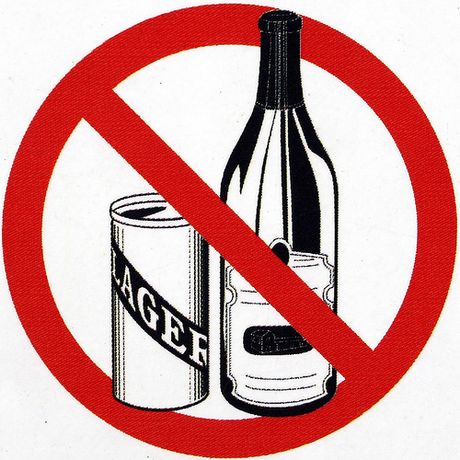 Буй2015